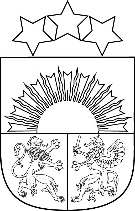 SMILTENES NOVADA PAŠVALDĪBAS DOMEReģ. Nr.90009067337, Dārza iela 3, Smiltene, Smiltenes novads, LV-4729tālr.: 64774844, e-pasts: dome@smiltenesnovads.lvLĒMUMSSmiltenēPar Smiltenes novada pašvaldības sadarbības grupas bērnu tiesību aizsardzības jomā izveidošanu un Nolikuma Nr.23/22 “Sadarbības grupas bērnu tiesību aizsardzības jomā nolikums” projekta apstiprināšanuLikuma “Par pašvaldībām” 61. panta pirmā daļa noteic, ka atsevišķu pašvaldības funkciju pildīšanai vai pašvaldības administratīvās teritorijas pārvaldīšanai no domes deputātiem un attiecīgās pašvaldības iedzīvotājiem var izveidot valdes, komisijas vai darba grupas, savukārt, atbilstoši Smiltenes novada pašvaldības domes 2021. gada 8. jūlija saistošo noteikumu Nr.1 “Smiltenes novada pašvaldības nolikums” 19. punktam, atsevišķu Pašvaldības funkciju pildīšanai vai administratīvās teritorijas pārvaldīšanai Dome no deputātiem un Pašvaldības iedzīvotājiem, pieaicinot speciālistus un ekspertus, veido komisijas, tai skaitā konsultatīvas (turpmāk - komisijas), vai darba grupas. Likuma „Par pašvaldībām” 15. panta pirmās daļas 23. punkts nosaka, ka viena no pašvaldības autonomām funkcijām ir īstenot bērnu tiesību aizsardzību attiecīgajā administratīvajā teritorijā.Saskaņā ar Ministru kabineta 2017. gada 12. septembra noteikumu Nr. 545 “Noteikumi par institūciju sadarbību bērnu tiesību aizsardzībā” (turpmāk – Noteikumi) 4. punktu, pašvaldības kompetencē ir izveidot konsultatīvi koleģiālu institūciju – starpinstitucionālu sadarbības grupu bērnu tiesību aizsardzības jomā. Sadarbības grupas sastāvā iekļauj pārstāvjus no pašvaldības policijas, pašvaldības sociālā dienesta, bāriņtiesas un pašvaldības izglītības pārvaldes vai izglītības speciālistu.   Atbilstoši Noteikumu 14. un 18. punktam pašvaldības domei jāizstrādā sadarbības grupas nolikums, kas jāpublicē pašvaldības tīmekļvietnē. Pamatojoties uz likuma “Par pašvaldībām” 21. panta pirmās daļas 8., 23., 24. un 27. punktu, 41. panta pirmās daļas 2. punktu, 61.panta pirmo daļu, Ministru kabineta 2017. gada 12. septembra noteikumu Nr. 545 “Noteikumi par institūciju sadarbību bērnu tiesību aizsardzībā” 4., 5., 13., 14. un 18. punktu, Smiltenes novada pašvaldības domes 2021. gada 8. jūlija saistošo noteikumu Nr.1 “Smiltenes novada pašvaldības nolikums” 19. punktu, ņemot vērā Smiltenes novada pašvaldības Sociālo un veselības jautājumu pastāvīgās komitejas 2022.gada 19.aprīļa atzinumu (protokols Nr.5), atklāti balsojot ar 10 balsīm "PAR" - (Edgars Avotiņš, Dainis Aļeksējevs, Andris Abrāmovs, Inga Ērgle, Toms Markss, Otārs Putrālis, Ainārs Mežulis, Ervīns Labanovskis, Jānis Āboliņš, Astrīda Harju), "PRET" – nav, "ATTURAS”– nav,  Smiltenes novada pašvaldības domeNOLEMJ:Izveidot Smiltenes novada pašvaldības sadarbības grupu bērnu tiesību aizsardzības jomā  (turpmāk – Sadarbības grupa).Apstiprināt Sadarbības grupu šādā sastāvā:2.1. Solvita Bauere - Smiltenes novada Bāriņtiesas priekšsēdētāja;2.2. Egija Cekula - Smiltenes novada Pašvaldības policijas priekšniece;2.3. Maruta Bubene - Smiltenes novada Sociālā dienesta Sociālā darba nodaļas vadītāja;2.4. Aurika Zīvere– Smiltenes Bērnu un ģimenes krīzes centra vadītāja;2.5. Edgars Roslovs – Smiltenes novada Izglītības pārvaldes vadītājs.3. Noteikt Smiltenes pašvaldības novada domes priekšsēdētāja vietniecei kultūras un sociālajos jautājumos Astrīdai HARJU ne vēlāk kā līdz 2022. gada 20.maijam sasaukt pirmo Sadarbības grupas sanāksmi.Apstiprināt Nolikumu Nr. 23/22 “Sadarbības grupas bērnu tiesību aizsardzības jomā nolikums” projektu (pielikumā). Publicēt Sadarbības grupas nolikumu Smiltenes novada pašvaldības tīmekļvietnē. Atzīt par spēku zaudējušu Smiltenes novada domes 2013.gada 28. februāra lēmumu Nr.4, 9.§. “Par starpinstitucionālās darba grupas izveidošanu”.  Kontroli par lēmuma izpildi veikt Smiltenes novada pašvaldības izpilddirektoram.Domes priekšsēdētājs                                                              		  Edgars AvotiņšSMILTENES NOVADA PAŠVALDĪBAS DOMEReģ. Nr.90009067337, Dārza iela 3, Smiltene, Smiltenes novads, LV-4729tālr.: 64774844, e-pasts: dome@smiltenesnovads.lvNOLIKUMSSmiltenē2022.gada 27.aprīlī	                                                                                                	Nr.23/22					Apstiprināts Smiltenes novada pašvaldības domes2022. gada 27.aprīļa  lēmumu Nr.203(protokols Nr.10, 33.§.)Smiltenes novada pašvaldībasSadarbības grupas bērnu tiesību aizsardzības jomā  nolikumsIzdots saskaņā arMinistru kabineta 2017. gada 12. septembra noteikumu Nr.545“Noteikumi par institūciju sadarbību bērnu tiesību aizsardzībā” 14.punktuVispārīgie jautājumiNolikums nosaka Smiltenes novada pašvaldības sadarbības grupas bērnu tiesību aizsardzības jomā (turpmāk – Sadarbības grupa) mērķi, uzdevumus un tiesības, organizatorisko struktūru un darba organizāciju.Sadarbības grupa ir Smiltenes novada pašvaldības domes (turpmāk – Dome) izveidota konsultatīva koleģiāla institūcija, kas darbojas Smiltenes novada pašvaldības administratīvajā teritorijā ar mērķi veicināt saskaņotu un koordinētu starpinstitūciju sadarbību bērnu tiesību aizsardzības jomā un īstenot prevencijas pasākumus, lai novērstu iespējamos likumpārkāpumus. Sadarbības grupas sastāvu apstiprina Dome, pieņemot attiecīgu lēmumu. Sadarbības grupas sekretāra pienākumus veic Smiltenes novada Bāriņtiesas sekretāre.Sadarbības grupa funkcionāli ir pakļauta Smiltenes novada pašvaldības izpilddirektoram.Sadarbības grupas locekļi saņem atalgojumu par piedalīšanos Sadarbības grupas sēdēs Domes noteiktajā kārtībā un apmērā.Sadarbības grupa savā darbībā ievēro Satversmi, likumus, Ministru kabineta noteikumus, Domes saistošos noteikumus, lēmumus, rīkojumus un šo nolikumu.Sadarbības grupa izstrādā Instrukciju, lai sadarbībā ar dažādām Smiltenes novada pašvaldības iestādēm, risinātu un analizētu problēmu gadījumus ģimenei ar bērniem - kuriem nepieciešama sociālā, psiholoģiskā palīdzība vai aizsardzība, vai, kuri ir izdarījuši vairākārtējus likumpārkāpumus.  Sadarbības grupas uzdevumi, pienākumi un tiesībasSadarbības grupas pamatuzdevumi noteikti Ministru kabineta 2017. gada 12. septembra noteikumu Nr.545 “Noteikumi par institūciju sadarbību bērnu tiesību aizsardzībā” (turpmāk – Noteikumi).Sadarbības grupas papildus uzdevumi:Izteikt priekšlikumus Domei par bērna augšanai, attīstībai, uzvedības korekcijai nepieciešamo pakalpojumu attīstīšanu pašvaldības administratīvajā teritorijā;Realizēt pakāpeniskuma principu darbā ar bērnu, kurš pieļauj pārkāpumus, un viņa ģimeni, lai sociālpsiholoģiskās, pedagoģiskās un administratīvās ietekmēšanas metodes būtu atbilstošas izdarītajiem pārkāpumiem un bērna vecumam.Sadarbības grupas pienākumi:koordinēt preventīvos pasākumus darbā ar nepilngadīgajiem likumpārkāpējiem;koordinēt nepieciešamās palīdzības sniegšanu ģimenēm, kurās nav pietiekami nodrošināta bērnu attīstība un audzināšana, ievērojot bērna labākās intereses;neizpaust informāciju par fizisko personu datiem, kas kļuvuši zināmi, pildot Sadarbības grupas locekļa pienākumus;ievērot konfidencialitātes un profesionālās ētikas principus. Sadarbības grupai ir tiesības:pieaicināt sadarbības grupā speciālistus no Noteikumos minētajām valsts un pašvaldības iestādēm un institūcijām, nevalstiskajām organizācijām, kā arī pieaicināt citus speciālistus vai pieprasīt no viņiem nepieciešamo informāciju Noteikumos minētajā gadījumā;savas kompetences ietvaros pieprasīt un saņemt no valsts un pašvaldības iestādēm problēmsituācijas risināšanai nepieciešamo informāciju;uzaicināt uz Sadarbības grupas sanāksmēm bērnus un viņu likumiskos pārstāvjus. III. Sadarbības grupas organizatoriskā struktūraSadarbības grupu 5 (piecu) locekļu sastāvā izveido un tās sastāvu apstiprina Dome, tajā iekļaujot pārstāvjus no Noteikumos minētajām pašvaldības iestādēm, kuru ikdienas pienākumi saistīti ar bērniem vai ģimenēm ar bērniem, un kuriem ir speciālās zināšanas bērnu tiesību aizsardzības jomā. Pārstāvjus darbam Sadarbības grupā izvirza attiecīgā iestāde, institūcija vai organizācija. Sadarbības grupas sastāvā ir:Sadarbības grupas vadītājs;Sadarbības grupas vadītāja vietnieks;Sadarbības grupas locekļi.Sadarbības grupas darbu vada un tās darbu organizē Sadarbības grupas vadītājs, bet Sadarbības grupas vadītāja prombūtnes laikā – Sadarbības grupas vadītāja vietnieks, kurus no sava vidus ievēl Sadarbības grupas locekļi.Sadarbības grupas vadītājs:15.1.	plāno un organizē Sadarbības grupas darbu;15.2. sagatavo un apstiprina Sadarbības grupas sanāksmju darba kārtību;15.3.	nosaka Sadarbības grupu sanāksmju laiku un datumu un ne vēlāk kā 3 (trīs) darbdienas pirms Sadarbības grupas sanāksmes elektroniski nosūta Sadarbības grupas locekļiem informāciju par Sadarbības grupas sanāksmes sasaukšanu un darba kārtībā izskatāmajiem jautājumiem;15.4.	vada Sadarbības grupas sanāksmes;15.5.	paraksta Sadarbības grupas sanāksmju protokolus, korespondenci un citus Sadarbības grupas dokumentus;15.6.	organizē un nodrošina Domes lēmumu projektu sagatavošanu jautājumos, kas ir Sadarbības grupas kompetencē.Sadarbības grupas vadītāja vietnieks pilda Sadarbības grupas vadītāja pienākumus viņa prombūtnes laikā.Sadarbības grupas sekretārs:pēc Sadarbības grupas vadītāja ierosinājuma pieaicina uz Sadarbības grupas sanāksmi speciālistus, kuru piedalīšanās Sadarbības grupas sanāksmē ir nepieciešama;Sadarbības grupas vadītāja uzdevumā izstrādā Sadarbības grupas sanāksmēs izskatāmos materiālus un citus dokumentu projektus;veic Sadarbības grupas kontaktpersonas funkcijas;protokolē Sadarbības grupas sanāksmes un paraksta Sadarbības grupas sanāksmes protokolu;nodrošina informācijas apmaiņu starp Sadarbības grupas locekļiem, ievērojot normatīvo aktu prasības fizisko personu datu aizsardzības jomā;kārto Sadarbības grupas lietvedību, nodrošina dokumentu noformēšanu, glabāšanu un nodošanu Smiltenes novada pašvaldības arhīvā;veic Sadarbības grupas sanāksmju apmeklētības uzskaiti. Sadarbības grupas locekļi:piedalās Sadarbības grupas sanāksmēs;informē Sadarbības grupu par viņu pārstāvētās iestādes viedokli Sadarbības grupas sanāksmē izskatāmajā jautājumā;informē sevis pārstāvēto iestādi par Sadarbības grupas sanāksmē pieņemtajiem lēmumiem;sniedz priekšlikumus Sadarbības grupas darba organizācijas uzlabošanai.IV. Sadarbības grupas darba organizēšanaSadarbības grupas sanāksmes notiek pēc nepieciešamības, bet ne retāk kā noteikts Noteikumos par institūciju sadarbību bērnu tiesību aizsardzībā.Sadarbības grupa par katru tās kompetencē esošu jautājumu pieņem protokollēmumu par Sadarbības grupas locekļu pārstāvēto iestāžu un institūciju veicamajiem uzdevumiem, ievērojot to kompetenci.Sadarbības grupa protokollēmumus pieņem atklāti balsojot, ar vienkāršu balsu vairākumu. Katram Sadarbības grupas loceklim ir viena balss. Ja balsu skaits sadalās vienādi, izšķirošā ir Sadarbības grupas vadītāja balss.Sadarbības grupa ir lemttiesīga, ja tās sanāksmē piedalās vairāk nekā puse no Sadarbības grupas locekļiem. Ja Sadarbības grupas sanāksmē piedalās uzaicinātās personas, par to izdarāms ieraksts Sadarbības grupas sanāksmes protokolā. Pieaicinātajām personām nav balsošanas tiesību. Pieaicināto personu viedoklim, vērtējumam, atzinumam ir rekomendējošs raksturs.Domes priekšsēdētājs                                                                             Edgars Avotiņš2022.gada 27.aprīlīNr.203    (protokols Nr.10, 33.§.)